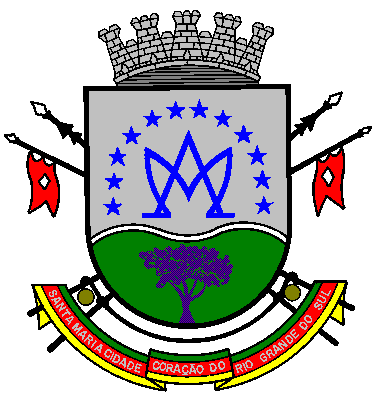                                                             SÚMULA DE CONTRATOS                                                                   OUTUBRO-2018                                                      Publicado em 08/11/2018CONTRATO DE COMPRA E VENDA: 1) Contrato nº 21/2018; Processo 55/2018, Pregão 15/2018; Empresa: TRI SHOP INFORMÁTICA LTDA; CNPJ nº 02511548/0001-21; Objeto: Aquisição de uma licença de uso do software Corel Draw; Valor: R$ 26.220,00 mensal; data assinatura contrato: 17.10.2018; Prazo: 16.10.2019; CONTRATO DE CESSÃO DE INFRAESTRUTURA : 1)Contrato nº 83/2018; Processo 59/2018, Dispensa de licitação por justificativa nº 33/2018; Empresa: RBS PARTICIPAÇÕES S.A; CNPJ nº 68.737.857.0002-03; Objeto: Uso de área  para estação Morro das Antenas Torre RBS TV; Valor mensal: R$ 4.308,96; data assinatura contrato: 30/10/2018; Prazo: 60 meses.ADITAMENTOS DE CONTRATOS: 1) Aditivo 01-2018; Contrato nº 42/2017; Processo 102/2017, Pregão 12/2017: Empresa: GENTE SEGURADORA S/A; CNPJ: 90.180.605/0001-02; Valor: R$ 290,00; Prazo: 07/11/2018 a 06/11/2019; data assinatura do contrato: 11/10/2018; 2) Aditivo 01-2018; Contrato nº 41/2017; Processo 102/2017, Pregão 12/2017 Empresa: SOMPO SEGUROS S/A; CNPJ: 61.383.493/0001-80; Valor: R$ 9.600,00; Prazo: 07/11/2018 a 06/11/2019; data assinatura do contrato: 11/10/2018.RESCISÃO CONTRATUAL: Contrato nº 19/2015; Processo 34/2015, Pregão 04/2015 Empresa: REFRIGERAÇÃO VK LTDA, CNPJ 89.157.663/0001-28, data da rescisão: 30.10.2018.  